Thomson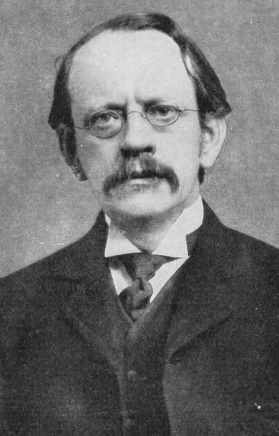 Nom : ThomsonNom complet: Joseph John Thomson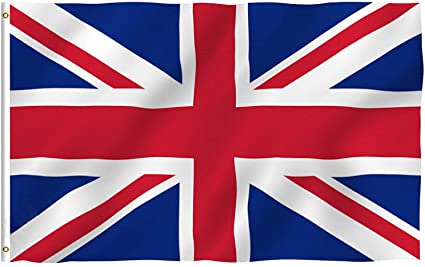 Nationalité : Britannique Période de temps : 1856 à 1940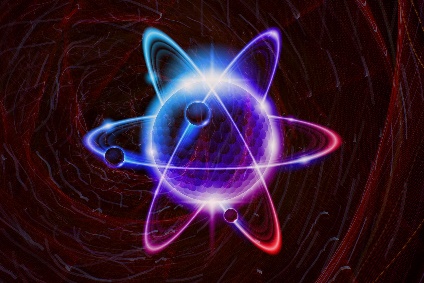 Découverte : Électron